Biscuits pains d'anis des Pyrénées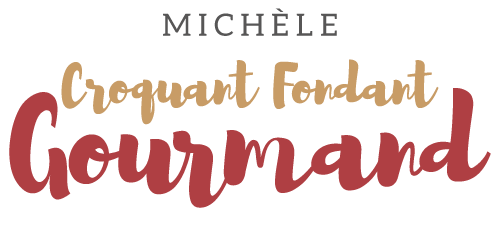  Pour 60 biscuits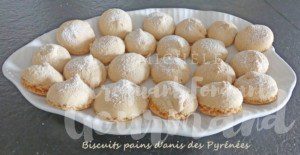 - 2 œufs
- 200 g de sucre glace (+ un peu pour la finition)
- 200 g de farine
- 1 càc d'anis en poudreLa plaque du four tapissée de papier cuisson
Préchauffage du four à 170° C 

Fouetter les œufs avec le sucre glace pour obtenir une préparation coulante.
Ajouter a farine et la poudre d'anis et fouetter pour une préparation bien lisse.
À l'aide d'une poche à douille, dresser des biscuits (plus ou moins gros suivant l'envie) sur la plaque du four.
Saupoudrer de sucre glace.
Laisser les biscuits "crouter" à température ambiante pendant 3 heures.
Enfourner pour 15 minutes.
Faire glisser la feuille de cuisson sur le plan de travail.
Laisser refroidir avant de ranger dans une boîte métallique.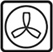 